Приложение 5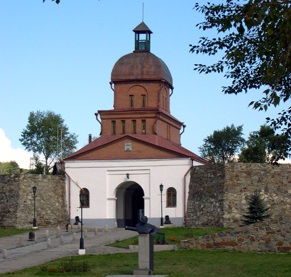 Рис. 12 – Кузнецкая крепость